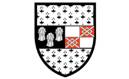 COMHAIRLE CHONTAE CHILL CHAINNIGHKILKENNY COUNTY COUNCILNOTICE IN ACCORDANCE WITH SECTION 34 (1A) OF THE PLANNING AND DEVELOPMENT ACT, 2000 (AS AMENDED)   In accordance with Section 34 (1A) of the Planning and Development Act, 2000, (As Amended), Kilkenny County Council wishes to inform the public of the decision of the Planning Authority on the Planning Application hereunder as the Planning Application was accompanied by an Environmental Impact Assessment Report (EIAR):PLANNING REGISTER NO:    P.19/328APPLICANT:	Glanway Ltd.PROPOSAL:	A change of use at Units 3 and 4 Belview Port. It is intended to change its current warehousing use to allow for the acceptance and processing of non-hazardous waste into Solid Recovered Fuel (SRF) and for the composting of organic fines. The application will allow for acceptance and processing of up to 98,500 tonnes per annum at the facility. The application is accompanied by An Environmental Impact Assessment Report (EIAR) and Natura Impact Statement (NIS)LOCATION:	Belview Port, Gorteens, Co. KilkennyKilkenny County Council made a decision to grant planning permission for the above development on the 8th November, 2019.The applicant and any person who made submissions or observations in writing to the Planning Authority in relation to the planning application, in accordance with section 37 (1) of the Planning and Development Act, 2000 (As Amended), may appeal such a decision to An Bord Pleanála.
A person may question the validity of any decision of the Planning Authority by way of an application for judicial review, under Order 84 of the Rules of the Superior Courts (S.I. No. 15 of 1986) in accordance with section 50 of the Planning and Development Act 2000 (As Amended).A person may question the validity of any decision on an appeal by An Bord Pleanála by way of an application for judicial review, under Order 84 of the Rules of the Superior Courts (S.I. No. 15 of 1986), in accordance with Section 50 of the Planning and Development Act, 2000 (As Amended).Information in relation to making an appeal may be obtained from An Bord Pleanála’s website at www.pleanala.ie.   You are also referred to Section 50 of the Planning and Development Act, 2000 (As Amended) in relation to judicial review.  Signed:	Sean McKeown,		Director of ServicesDate:  12th November, 2019